Государственное бюджетное нетиповое образовательное учреждение «Санкт – Петербургский городской Дворец творчества юных»Государственное бюджетное учреждение дополнительного педагогического образования Санкт-Петербургская академия постдипломного педагогического образованияГосударственное автономное образовательное учреждение дополнительного профессионального образования. "Ленинградский областной институт развития образования"  ПОЛОЖЕНИЕоб открытом межрегиональном творческом семинаре в дистанционной форме, посвященном 97-летию со дня рождения  выдающегося учёного – педагога, академикаИгоря Петровича Иванова -                                                                                                                              автора  педагогической концепции коллективной творческой деятельности                                                     1.Общие положенияЦель: раскрыть значение Метода коллективной творческой деятельности в авторском изложении Игоря Петровича Иванова и возможности сочетания его с современным Методом командной работы детско-взрослого сообщества. Задачи:Рассмотреть авторскую концепцию коллективной творческой деятельности в изложении И. П. Иванова. Провести медиа-опрос о современном понимании смысла Коллективной творческой деятельности и Командной работы в детско-взрослом сообществе. Рассмотреть роль коллективной творческой деятельности при реализации «Примерной программы воспитания» в Российском движении школьников. Подвести итоги Межрегионального конкурса  «Марафон актуальных практик КТД» Издать в сборнике и в  электронном виде современные формы коллективной организации творческой деятельности детей и взрослых.2. Организаторы семинара2.1. Региональный ресурсный центр поддержки деятельности Российского движения школьников, детских общественных объединений и инициатив ГБНОУ «СПб ГДТЮ».2.2. Центр оценки качества образования и инновационной деятельности ГАОУ ДПО «ЛОИРО»2.3. Кафедра социально педагогического образования ТБУ ДПО «СПб АППО»3. Участники семинараРуководители детских объединений и классные руководители, координаторы первичных и районных отделений, вожатые и стажеры РДШ, педагоги – организаторы и педагоги дополнительного образования.4.Содержание дистанционного семинара4.1. Открытие семинара - информационно – медийная заставка: Перекличка участников «Главное - дружно, главное – вместе, главное – с сердцем горячим в груди» Поздравление победителей конкурса «Марафон актуальных практик КТД».Анонс предстоящей работы 4.2. Дистанционный лекциум «Авторская концепция и применение коллективной творческой деятельности»Лонгрид «Сущность воспитания и особенности взаимодействия детей и взрослых в КТД»Видео – фильм по итогам опроса «КТД и работа в команде»4.3. Вебинары «КТД - истинность и фальсификации»:Педагогический дизайн форм КТД. Ведущий - Евгений Николаевич Барышников, к. п. н., доцентПедагогический конструктор технологии организации КТД. Ведущий - Надежда Павловна Царёва, к. п. н., доцентПедагогика взаимодействия участников КТД и Команды. Ведущий – Людмила Серафимовна Нагавкина, к. п. н., доцент5. Место и время проведения семинара1.Заявки подаются по эл. почте: на выступление в  вебинаре по материалам конкурса - до 15.10, на участие в семинаре - до 25.10.  2.Семинар проводится 5 ноября 2020 года с 15.00 до 18.00 Координаты для связиГБНОУ «СПб ГДТЮ», Невский проспект, дом 39, каб.127, тел. 314 99 90Контактное лицо: Нагавкина Людмила Серафимовна, моб. тел. 8 (921) 329 18 24, E-mail: nagavkina@mail.ruЗаведующая центром развития детско-юношеского                                                                общественного движения:                                                                    Т. А. Масленицына СОГЛАСОВАНОЗам.  генерального директора по СКД                                                    А. С. ФирсановПриложение участнику межрегионального КОНКУРСа
 
«Марафон актуальных практик коллективной творческой деятельности»   (КТД) Принять участие в конкурсе могут руководители детских объединений и классные руководители, координаторы первичных и районных отделений, вожатые и стажеры РДШ, педагоги – организаторы, педагоги дополнительного образования и социальные педагоги.К участию принимаются  разработки форм коллективной организации творческой деятельности детей, родителей и педагогов, которые имели место в жизни детско-взрослого сообщества.  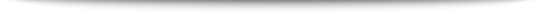 «Что хорошего в данном конкурсе?»Участник конкурса заполняет анкету, и начинает различать возможности коллективной творческой деятельности и командной  работы в организации жизни детско-взрослого сообщества.При описании коллективной творческой деятельности по определенной технологической карте педагог  рассматривает особенности организации деятельности   на каждом этапе, а описание практического опыта и методического обеспечения – содержание, формы  КТД и воспитания. Конкурсант получает возможность пополнить свои знания через включение в творческий  семинар при участии в нём  учеников Игоря Петровича Иванова. Познакомиться с такими формами обмена профессиональной информацией, как: дистанционный лекциум, лонгрид, видео –опрос, вебинары  творческих лабораторий: педагогический дизайн форм КТД, педагогический конструктор технологии организации КТД, педагогика взаимодействия участников КТД и Команды.После положительной оценки экспертов членами Жюри будут даны рекомендации: отметить сертификатом участника (лауреата, победителя) межрегионального конкурса, включить для публикации в электронном или печатном  издании, выступить на Межрегиональной научно - практическая конференция "Научно-правовые основы и актуальные практики РДШ". Действует бонусная система: чтобы значительно не возросло количество заявок на проверку конкурсных работ к окончанию срока,  начисляется 10 доп. баллов,                                                                             подавшим заявки в сентябре; сдавшим  заявку до 15 октября - 5 доп. баллов. Дополнительные по 5 баллов могут быть начислены в случае особо позитивной оценки экспертами ответов на вопросы теста и технологической карты, наличия  приложения.«Как принять участие в конкурсе?»Подать заявку на конкурс в электронной форме можно, если:представить данные об авторах,ответить на вопросы теста,заполнить технологическую карту опыта организации КТД,разместить: Методические рекомендации или Описание опыта с Приложением в связном изложении и свободном жанре.После получения заявки член организационного комитета на Ваш электронный адрес  сообщит о принятии материала, номинацию, номер, присвоенный  заявке, и вышлет приглашение на творческий семинар и научно-практическую конференцию в он-лайн форме.Результаты конкурса будут объявлены  в ходе семинара по номинациям: «Автор методических рекомендаций» и «Актуальная  практика КТД». Вам также вышлют на Ваш электронный адрес копию сертификата участника или  диплома лауреата (победителя), с приглашением к изданию или выступлению на межрегиональной конференции. Получить оригинал Диплома Вы сможете по специальной договорённости о времени и месте встречи для жителей Санкт-Петербурга и Ленинградской области или по почте для представителей других регионов.Вопросы организации. Организатор: Центр развития детско-юношеского движения ГБНОУ «СПб ГДТЮ».                                                      Центр оценки качества образования» ГАОУ ДПО «ЛОИРО»Кафедра социально-педагогического образования СПб АППО Прием заявок: с 5 сентября по 25 октября 2020 года включительно. Конкурс проводится в дистанционной форме. Материалы высылаются по электронному адресу: nagavkina@mail.ru, в теме письма указывается: Конкурс КТД и фамилия автора. Контактное лицо: Нагавкина Людмила Серафимовна, тел.+7-921-329-18-24Цель конкурса: раскрыть возможности современного опыта  коллективной творческой деятельности в воспитании и в организации жизни современного детско-взрослого сообщества.Основными задачами конкурса являются: Уточнить  смысл коллективной творческой деятельности и командной работы  в детско-взрослого сообщества  в понимании современных педагогов.Раскрыть роль коллективной организации творческой жизни и деятельности при  реализации  «Примерной программы воспитания».Издать сборник современных форм организации коллективной творческой деятельности детей и взрослых. «Марафон актуальных практик» ИСКРЕННЕ ЖЕЛАЕМ ВАМ.УДАЧИ!Приложение 1. Информация об авторе                                                                              (если работа написана в соавторстве, указываются данные всех авторов в алфавитном порядке)Приложение 2. Условия принятия  заявок на участие в конкурсе.Состав авторов не более пяти взрослых и детей.Полное название образовательной организации, место, должность, учёная степень   и научное звание  - для заполнения сертификатов и дипломов.Представление в срок и в полном объёме конкурсных материалов по номинациям: «Методические рекомендации» (для организатора отдельной формы КТД) или «Актуальная практика КТД» (описание периода коллективной организации жизни детско-взрослого сообщества, посвященного  тематическому событию, текст связного  повествования - не более 10 стр.)Приложенный файл может быть по усмотрению автора представлен в форме:  флеш-презентации, видео (не более 3 - 5 мин), комикса - фото и их текстовое сопровождение; лонгрида –  сочетание разных способов краткой подачи информации большого объёма; скрайбинга – визуализация смысла в виде кратких тезисов и простых рисунков. Приложение 3. Тест «Команда и Коллектив как формы организации творческой деятельности сообщества детей и взрослых»(данный тест позволяет сосредоточить внимание на определении особенностей командной и коллективной деятельности)Инструкция:                                                                                                                                                  - изучите, пожалуйста,  содержание вопросов и предложенных ответов в левой графе;                                                  - перенесите ответы в свободные клетки определения команды или коллектива по соответствию  Вашим представлениям.                                                                                                 Возможна замена предложенного ответа на свой, но внесение его другим цветом.Приложение 4. Технологическая карта опыта коллективной организации                     творческой деятельности.(данная схема в левой части показывает логику процесса коллективной организации деятельности сообщества и воспитания, в правой стороне должна быть наполнена названиями  способов коллективной работы, техниками поиска и принятия общих решений органами самоуправления, формами, действиями индивидуальной исполнительской работы, предполагает указание на методы педагогического сопровождения младших членов сообщества, наставничество опытных)Приложение 5. Критерии оценки методической  разработки КТД или описания актуальной практики КТД )(повествование о   формах опыта коллективной организации творческой деятельности детско-взрослого сообщества в период жизни, посвященный общему  тематическому событию, представлено текстом в свободной форме и другими информационными способами)  Экспертное заключениеТехнические требования, предъявляемые к:Презентации- формат pdf. pptx- размер не более 20 мбВидеоролику от3 до 5 минут- формат mov, avi, mp4, wmv, swf- размер - максимум 4 мбСкрайбингу- формат jpg, png- размер не более 20 мбЛонгриду- сделан на Tilda- размер любойПечному тексту- формат *doc), страницы - А4, правое поле - 3ем, левое, нижнее верхнее поля - 2см                      - шрифт - Times New Roman, - размер - 12-14 кегель, межстрочный интервал - 1,0. 1. Фамилия, Имя, Отчество2.Город 3.Место работы4.Должность 5.Уч.степень, научн. звание6.Адрес электронной почты  7.Номинация8.Тема9.Форма представления материалаВопросы и варианты ответовКоманда Коллектив1.Как часто и в каких случаях употребляется понятие?- в настоящее время самое употребляемое определение сплоченного сообщества;- в настоящее время употребляется для определения постоянно действующего сообщества.2.Дать определение понятиям команда и коллектив в сообществе. - сообщество людей, связанных общими интересами, целями в жизни и дружбе, построенное на самоуправлении в организации творческой деятельности;- сообщество людей, заинтересованное в результате работы, сплочённое в межличностных контактах и взаимном влиянии.                  3.Какое из описаний можно отнести к корпоративной или  к коллективной культуре? - опыт, ценности, традиции и обычаи общей жизни, которые выработаны в ходе заботы об улучшении своей и окружающей жизни;                      - совокупность моделей поведения, разделяемых большинством членов организации, которые выработаны  в ходе сплоченной работы.Корпоративная культура: Коллективная культура: 4. Какая роль чаще проявляется в позиции руководителя команды и  коллектива?- надзиратель, наблюдатель, наставник, советчик, лидер, помощник, командир, старший друг, старший товарищ, организатор, администратор, другое…5. Какой тип отношений наиболее характерен для команды и коллектива:                          - отношения сотрудничества, как способность принимать мнения и формы поведения других людей, быть частью единого сообщества, стремление взаимодействовать и работать вместе с другими  или в соревновании с кем-либо.- отношения содружества, как способность вырабатывать общее мнение и ценить мнение каждого, принимать и соблюдать общепринятые правила поведения, уметь быть организатором и исполнителем, стремиться к сплочённой совместной деятельности и к проявлению индивидуальных интересов, к заботе о росте каждого члена.6. На какие ориентиры направлена деятельность сообщества:- ориентация на конечный результат, то есть стремление соответствовать установленным критериям и правилам или превосходить их, получить конкретный продукт деятельности.- ориентация на постоянные положительные изменения, то есть стремление к соответствию сообща принятым ценностям и взятию рубежей, к постоянному их совершенствованию и совершенствованию,  устремленность в будущее.                         № п\пЭтапы организации и КТДФормы коллективной организации творческой деятельности и воспитания  на тему«…….»1Предварительная работа2Коллективное планирование3Коллективная подготовка4Коллективное проведение5Коллективное подведение итогов6ПоследействиеПримечания№Критерии и показателиБаллы21.Соответствие предоставленной информации условиям конкурса5 -221.1.Полнота и точность сведений об авторах.1-21.2.Заполнение тестовой таблицы, полнота и точность1-61.3.Полное и точное заполнение технологической карты1-61.4.Связное повествование и соответствие норме объёма страниц1-41.5.Приложения соответствуют заданному в тексте содержанию1-42.Содержание заявочного материала  о коллективной деятельности, организации, воспитании.5-242.1.Представлена социально значимая цель, соответствующие ей задачи практической деятельности, организации и воспитания.1-42.2.Содержание и формы деятельности сообщества раскрывают смысл заявленной цели, и значение для решения практических задач.1-42.3.Коллективная организации жизни и деятельности протекает в соответствующей логике и формах, описана работа органов самоуправления, роль общего сбора и поручений коллектива1-52.4.Описание  событий содержит материал о познавательном, развивающим и творческом характере жизнедеятельности.1-82.5.Представлена воспитательная позиция педагога в отношениях с детьми, родителями и другими педагогами.1-43.Оценка воспитательного значения практики педагога5-243.1.Значимость заявленного материала для решения актуальных задач  государственной политики воспитания, для реализации интересов детей, родителей и педагогов как членов коллектива. 2-83.2.Творческий подход к воспитательной работе, использование нестандартных способов, инновационных технологий для решения задач социально значимой деятельности и воспитания.2-83.3.Гуманно - демократической характер воспитательных отношений, в противовес чрезмерной опеке и авторитаризму.1-8Всего15 -70